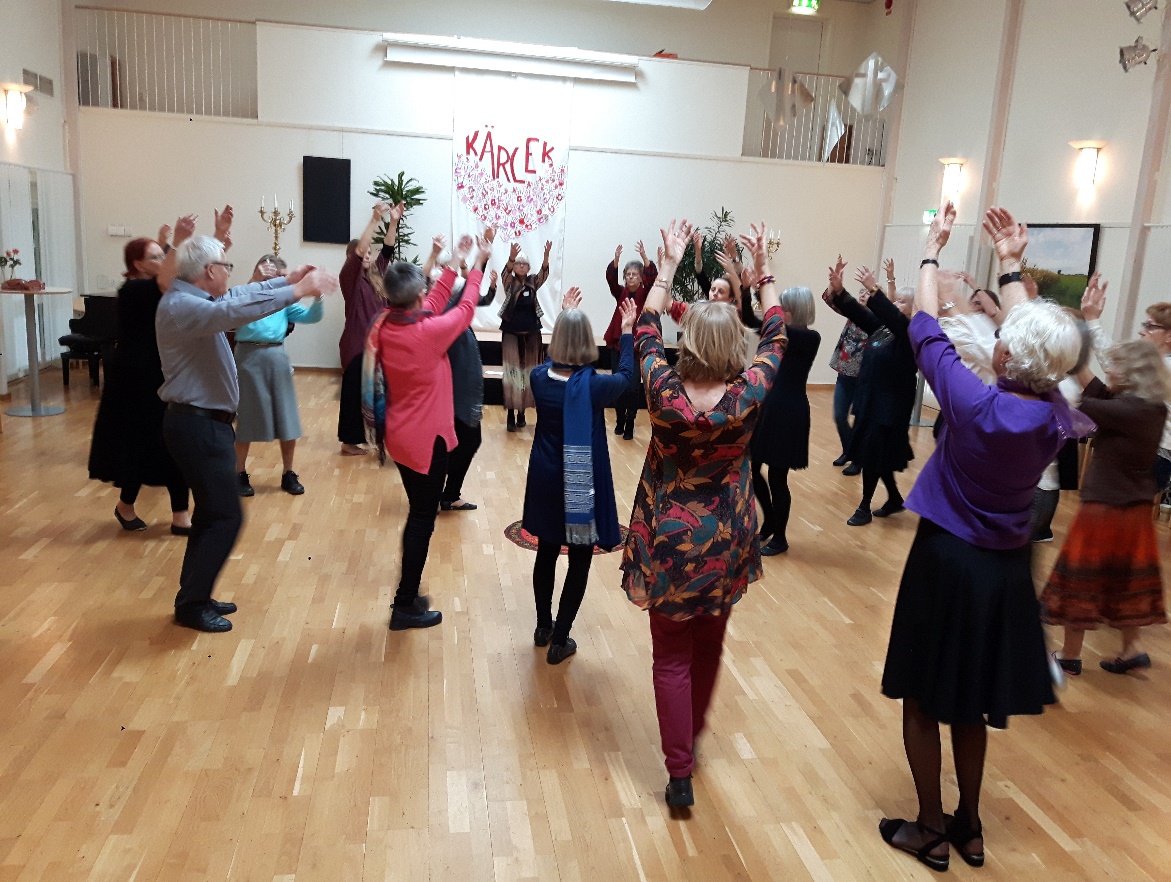 O CaritasDansaworkshop med Pia Lamberth i Höllviken19-20 augusti 2023Caritas är latin och betyder ungefär kärlek/barmhärtighet/medkänsla. Under ett helt år har jag arbetat med en ny svit danser, inspirerad av Cat Stevens gamla hit O Caritas från 1972. Det är anslående hur aktuell den ännu är i vår tid av oro för oss själva på denna Jord – och för Jorden själv. Sviten kom att handla om oss själva och allt liv. Om Kärlek. Om döden och annat livsgrejs. Kanske är det samma sak.Stevens sjunger på latin i en sång som är aktuellare än någonsin. Oh this world is burning fast…Vi ägnar hela lördagen, kl 10-18, åt detta dansäventyr och dansar sedan sviten som en helhet på söndag morgon kl 9.45. Sedan vandrar vi över till kyrkan intill och dansar några av danserna i gudstjänsten kl 11.Dansledaren Pia Lamberth arbetar sedan 30 år med danser från många tider och kulturer. Hon arbetar med dans på allehanda sätt i seminarier, workshops och dansledarutbildningar. Hjärtesaken är det arv av mönster och berättelser som generationer av dansare burit till oss genom årtusenden och som återfinns även i moderna cirkeldanskoreografier. Pia skapar också egna koreografier och hela danssviter i traditionen.Vi dansar i Kyrkans Hus i Höllviken och avslutar på söndagen i kyrkan som ligger direkt intill. Höllviken ligger strax söder om Malmö och är ett mysigt samhälle direkt vid havet. Invid våra dansplatser finns också den Bibliska trädgården – som också är en dansplats ibland. Det tar 20-30 min med buss från Malmö och det finns flera jättebra boenden i Höllviken för dig som vill vara nära. Du får info om detta när du anmält dig.Priset är 500kr inklusive låtlista, vill du också ha notationerna lägger du på 100kr till.Anmälan till pia@pialamberth.se 